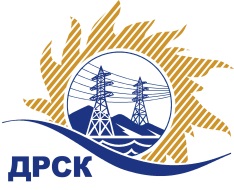 Акционерное Общество«Дальневосточная распределительная сетевая  компания»Протокол заседания Закупочной комиссии по вскрытию поступивших конвертовг. БлаговещенскСпособ и предмет закупки: открытый электронный запрос предложений: «Автокран на шасси грузового автомобиля 6х6» для нужд филиала АО «ДРСК» «Южно-Якутские электрические сети» Закупка № 2689	Планируемая стоимость закупки в соответствии с ГКПЗ: 6 227 118,60 руб. без учета НДС.ПРИСУТСТВОВАЛИ:Три член постоянно действующей Закупочной комиссии АО «ДРСК» 2 уровняИнформация о результатах вскрытия конвертов:В ходе проведения запроса предложений было получено 3 заявки, конверты с которыми были размещены в электронном виде на Торговой площадке Системы www.b2b-energo.ru.Вскрытие конвертов было осуществлено в электронном сейфе организатора запроса предложений на Торговой площадке Системы www.b2b-energo.ru автоматически.Дата и время начала процедуры вскрытия конвертов с предложениями участников:09:27   01.11.2016Место проведения процедуры вскрытия конвертов с предложениями участников:Торговая площадка Системы www.b2b-energo.ruВ конвертах обнаружены предложения следующих участников запроса предложений:Ответственный секретарь Закупочной комиссии 2 уровня АО «ДРСК»	Т.В. ЧелышеваТерёшкина Г.М.(4162)397-260	№ 766/МТПиР-В01.11.2016г.№Наименование участника и его адресПредмет заявки на участие в запросе предложений1ООО "К2 СПЕЦТЕХНИКА" (127128, Россия, г. Москва, платформа Северянин, влад. 16, стр. 1, комн. 6)Заявка, подана 27.10.2016 в 12:39
Цена: 7 200 000,00 руб. (цена без НДС: 6 101 694,92 руб.)2ЗАО "ЧелябКранСбыт" (454119, г. Челябинск, Копейское ш., 38)Заявка, подана 31.10.2016 в 08:57
Цена: 7 210 140,26 руб. (цена без НДС: 6 110 288,36 руб.)3ООО "ТЕХПРОМСЕРВИС" (107258, Россия, г. Москва, ул. Прогонная 2-я, дом 10, комната 13.)Заявка, подана 27.10.2016 в 12:47
Цена: 7 348 000,00 руб. (цена без НДС: 6 227 118,64 руб.)